 
     Datenschutzerklärung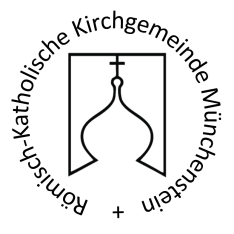 Mit dieser Datenschutzerklärung informieren wir über die Bearbeitung von Personendaten im Zusammenhang mit unserem Angebot. Wir können unsere Datenschutzerklärung jederzeit ändern. Wir informieren über solche Änderungen in geeigneter Form auf unserer Website. Unser Angebot unterliegt dem schweizerischen Datenschutzrecht sowie allenfalls anwendbarem ausländischem Datenschutzrecht wie beispielsweise jenem der Europäischen Union (EU) mit der Datenschutz-Grundverordnung (DSGVO). Die EU anerkennt, dass das schweizerische Datenschutzrecht einen angemessenen Datenschutz gewährleistet. Für einzelne und zusätzliche Angebote und Leistungen können besondere, ergänzende oder weitere Datenschutzerklärungen bestehenOrganisatorische und technische MassnahmenWir treffen angemessene und geeignete organisatorische und technische Massnahmen um den Datenschutz und die Datensicherheit zu gewährleisten.Der Zugriff auf unser Angebot erfolgt mittels Transportverschlüsselung (SSL / TLS).Die Bearbeitung von Personendaten im Internet kann trotz angemessenen und geeigneten organisatorischen und technischen Massnahmen immer Sicherheitslücken aufweisen. Wir können deshalb keine absolute Datensicherheit gewährleisten.Der Zugriff auf unser Angebot unterliegt – wie grundsätzlich jede Internet-Nutzung – der anlasslosen und verdachtsunabhängigen Massenüberwachung sowie sonstigen Überwachung durch Sicherheitsbehörden in der Schweiz, in der EU, in den Vereinigten Staaten von Amerika (USA) und in anderen Staaten.Server-Log-DateienWie bei jeder Verbindung mit einem Webserver protokolliert und speichert der Server unseres Webhosting-Anbieters bestimmte technische Daten. Zu diesen Daten gehören die IP-Adresse und das Betriebssystem Ihres Geräts, die Daten, die Zugriffszeit, die Art des Browsers sowie die Browser-Anfrage inklusive der Herkunft der Anfrage (Referrer).Diese Informationen unter anderem zum Nachvollziehen und Lösen von technischen Problemen, zum Finden von Fehlern, zum Abwehren von Angriffen auf die Infrastruktur des Webhosting-Anbieters, zur Unterstützung von Analysen bei gehackten Webseiten oder auch zum Erstellen von Besucherstatistiken..Die Daten verbleiben bis zum Wegfall der betrieblichen Notwendigkeit und dem Ablauf der gesetzlich oder vertraglich festgelegten Fristen auf den Systemen des Webhosting-Anbieters und werden danach automatisch gelöscht. Für die meisten Daten ist dies maximal ein halbes Jahr.YouTube VideosWir haben auf unserer Website YouTube-Videos eingebaut. YouTube ist ein Videoportal, das seit 2006 eine Tochterfirma von Google ist. Betrieben wird das Videoportal durch YouTube, LLC, 901 Cherry Ave., San Bruno, CA 94066, USA. Wenn Sie auf unserer Website eine Seite aufrufen, die ein YouTube-Video eingebettet hat, verbindet sich Ihr Browser automatisch mit den Servern von YouTube bzw. Google. Dabei werden (je nach Einstellungen) verschiedene Daten übertragen. Für die gesamte Datenverarbeitung im europäischen Raum ist Google Ireland Limited (Gordon House, Barrow Street Dublin 4, Irland) verantwortlich.Sobald Sie eine unserer Seiten besuchen, die ein YouTube-Video eingebaut hat, setzt YouTube zumindest ein Cookie, das Ihre IP-Adresse und unsere URL speichert. Wenn Sie in Ihrem YouTube-Konto eingeloggt sind, kann YouTube Ihre Interaktionen auf unserer Webseite meist mithilfe von Cookies Ihrem Profil zuordnen. Dazu zählen Daten wie Sitzungsdauer, Absprungrate, ungefährer Standort, technische Informationen wie Browsertyp, Bildschirmauflösung oder Ihr Internetanbieter. Weitere Daten können Kontaktdaten, etwaige Bewertungen, das Teilen von Inhalten über Social Media oder das Hinzufügen zu Ihren Favoriten auf YouTube sein.Wenn Sie nicht in einem Google-Konto oder einem Youtube-Konto angemeldet sind, speichert Google Daten mit einer eindeutigen Kennung, die mit Ihrem Gerät, Browser oder App verknüpft sind. So bleibt beispielsweise Ihre bevorzugte Spracheinstellung beibehalten. Aber viele Interaktionsdaten können nicht gespeichert werden, da weniger Cookies gesetzt werden.In der folgenden Liste zeigen wir Cookies, die in einem Test im Browser gesetzt wurden. Wir zeigen einerseits Cookies, die ohne angemeldetes YouTube-Konto gesetzt werden. Andererseits zeigen wir Cookies, die mit angemeldetem Account gesetzt werden. Die Liste kann keinen Vollständigkeitsanspruch erheben, weil die Userdaten immer von den Interaktionen auf YouTube abhängen.Name: YSC
Wert: b9-CV6ojI5Y111725985-1
Verwendungszweck: Dieses Cookie registriert eine eindeutige ID, um Statistiken des gesehenen Videos zu speichern.
Ablaufdatum: nach SitzungsendeName: PREF
Wert: f1=50000000
Verwendungszweck: Dieses Cookie registriert ebenfalls Ihre eindeutige ID. Google bekommt über PREF Statistiken, wie Sie YouTube-Videos auf unserer Webseite verwenden.
Ablaufdatum: nach 8 MonatenName: GPS
Wert: 1
Verwendungszweck: Dieses Cookie registriert Ihre eindeutige ID auf mobilen Geräten, um den GPS-Standort zu tracken.
Ablaufdatum: nach 30 MinutenName: VISITOR_INFO1_LIVE
Wert: 95Chz8bagyU
Verwendungszweck: Dieses Cookie versucht die Bandbreite des Users auf unseren Webseiten (mit eingebautem YouTube-Video) zu schätzen.
Ablaufdatum: nach 8 MonatenWeitere Cookies, die gesetzt werden, wenn Sie mit Ihrem YouTube-Konto angemeldet sind:Name: APISID
Wert: zILlvClZSkqGsSwI/AU1aZI6HY7111725985-
Verwendungszweck: Dieses Cookie wird verwendet, um ein Profil über Ihre Interessen zu erstellen. Genützt werden die Daten für personalisierte Werbeanzeigen.
Ablaufdatum: nach 2 JahrenName: CONSENT
Wert: YES+AT.de+20150628-20-0
Verwendungszweck: Das Cookie speichert den Status der Zustimmung eines Users zur Nutzung unterschiedlicher Services von Google. CONSENT dient auch der Sicherheit, um User zu überprüfen und Userdaten vor unbefugten Angriffen zu schützen.
Ablaufdatum: nach 19 JahrenName: HSID
Wert: AcRwpgUik9Dveht0I
Verwendungszweck: Dieses Cookie wird verwendet, um ein Profil über Ihre Interessen zu erstellen. Diese Daten helfen personalisierte Werbung anzeigen zu können.
Ablaufdatum: nach 2 JahrenName: LOGIN_INFO
Wert: AFmmF2swRQIhALl6aL…
Verwendungszweck: In diesem Cookie werden Informationen über Ihre Login-Daten gespeichert.
Ablaufdatum: nach 2 JahrenName: SAPISID
Wert: 7oaPxoG-pZsJuuF5/AnUdDUIsJ9iJz2vdM
Verwendungszweck: Dieses Cookie funktioniert, indem es Ihren Browser und Ihr Gerät eindeutig identifiziert. Es wird verwendet, um ein Profil über Ihre Interessen zu erstellen.
Ablaufdatum: nach 2 JahrenName: SID
Wert: oQfNKjAsI111725985-
Verwendungszweck: Dieses Cookie speichert Ihre Google-Konto-ID und Ihren letzten Anmeldezeitpunkt in digital signierter und verschlüsselter Form.
Ablaufdatum: nach 2 JahrenName: SIDCC
Wert: AN0-TYuqub2JOcDTyL
Verwendungszweck: Dieses Cookie speichert Informationen, wie Sie die Webseite nutzen und welche Werbung Sie vor dem Besuch auf unserer Seite möglicherweise gesehen haben.
Ablaufdatum: nach 3 MonatenWie lange und wo werden die Daten gespeichert?Die Daten, die YouTube von Ihnen erhält und verarbeitet werden auf den Google-Servern gespeichert. Die meisten dieser Server befinden sich in Amerika. Unter https://www.google.com/about/datacenters/inside/locations/?hl=de  sehen Sie genau wo sich die Google-Rechenzentren befinden. Ihre Daten sind auf den Servern verteilt. So sind die Daten schneller abrufbar und vor Manipulation besser geschützt.Die erhobenen Daten speichert Google unterschiedlich lang. Manche Daten können Sie jederzeit löschen, andere werden automatisch nach einer begrenzten Zeit gelöscht und wieder andere werden von Google über längere Zeit gespeichert. Einige Daten (wie Elemente aus „Meine Aktivität“, Fotos oder Dokumente, Produkte), die in Ihrem Google-Konto gespeichert sind, bleiben so lange gespeichert, bis Sie sie löschen. Auch wenn Sie nicht in einem Google-Konto angemeldet sind, können Sie einige Daten, die mit Ihrem Gerät, Browser oder App verknüpft sind, löschen.Wie kann ich meine Daten löschen bzw. die Datenspeicherung verhindern?Grundsätzlich können Sie Daten im Google Konto manuell löschen. Mit der 2019 eingeführten automatischen Löschfunktion von Standort- und Aktivitätsdaten werden Informationen abhängig von Ihrer Entscheidung – entweder 3 oder 18 Monate gespeichert und dann gelöscht.Unabhängig, ob Sie ein Google-Konto haben oder nicht, können Sie Ihren Browser so konfigurieren, dass Cookies von Google gelöscht bzw. deaktiviert werden. Je nachdem welchen Browser Sie verwenden, funktioniert dies auf unterschiedliche Art und Weise. Die folgenden Anleitungen zeigen, wie Sie Cookies in Ihrem Browser verwalten:Chrome: Cookies in Chrome löschen, aktivieren und verwaltenSafari: Verwalten von Cookies und Websitedaten mit SafariFirefox: Cookies löschen, um Daten zu entfernen, die Websites auf Ihrem Computer abgelegt habenInternet Explorer: Löschen und Verwalten von CookiesMicrosoft Edge: Löschen und Verwalten von CookiesFalls Sie grundsätzlich keine Cookies haben wollen, können Sie Ihren Browser so einrichten, dass er Sie immer informiert, wenn ein Cookie gesetzt werden soll. So können Sie bei jedem einzelnen Cookie entscheiden, ob Sie es erlauben oder nicht. Da YouTube ein Tochterunternehmen von Google ist, gibt es eine gemeinsame Datenschutzerklärung. Wenn Sie mehr über den Umgang mit Ihren Daten erfahren wollen, empfehlen wir Ihnen die Datenschutzerklärung unter https://policies.google.com/privacy?hl=de.Ihre RechteIhnen stehen grundsätzlich die Rechte auf Auskunft, Berichtigung, Löschung, Einschränkung, Datenübertragbarkeit, Widerruf und Widerspruch zu. Wenn Sie glauben, dass die Verarbeitung Ihrer Daten gegen das Datenschutzrecht verstösst oder Ihre datenschutzrechtlichen Ansprüche sonst in einer Weise verletzt worden sind, können Sie sich bei der Aufsichtsbehörde beschweren.Sie erreichen uns unter folgenden Kontaktdaten:Römisch-Katholisches Pfarramt, Loogstrasse 22, CH-4142 Münchenstein
pfarramt@pfarrei-muenchenstein.ch